แบบสรุปกิจกรรม/ประชุมกิจกรรม/ประชุม ประชุมเชิงปฏิบัติการขับเคลื่อนนโยบายสาธารณะเรื่องแผนและโครงการส่งเสริมกิจกรรมทางกายและพัฒนาพื้นที่สุขภาวะส่งเสริมกิจกรรมทางกายที่คำนึงถึงความปลอดภัยในพื้นที่นำร่อง 8 อปท. อำเภอหัวตะพานวัตถุประสงค์ของการจัดกิจกรรม… เพื่อพัฒนาศักยภาพภาคีเครือข่ายให้สามารถจัดทำแผนและโครงการส่งเสริมกิจกรรมทางกายที่มีคุณภาพเพื่อขับเคลื่อนนโยบายสาธารณะการพัฒนาพื้นที่สุขภาวะ/พื้นที่สาธารณะส่งเสริมกิจกรรมทางกายที่คำนึงถึงความปลอดภัย
กิจกรรมนี้เกี่ยวข้องกับวัตถุประสงค์ของโครงการข้อที่  เพื่อพัฒนาศักยภาพภาคีเครือข่ายให้สามารถจัดทำแผนและโครงการส่งเสริมกิจกรรมทางกายที่มีคุณภาพและเพื่อขับเคลื่อนนโยบายสาธารณะการพัฒนาพื้นที่สุขภาวะ/พื้นที่สาธารณะส่งเสริมกิจกรรมทางกายที่คำนึงถึงความปลอดภัย ในการขับเคลื่อนเป้าหมายส่งเสริมกิจกรรมทางกายภายใต้ โครงการยกระดับการขับเคลื่อนนโยบายสาธารณะและพัฒนาพื้นที่สุขภาวะส่งเสริมกิจกรรมทางกายและการสื่อสารสาธารณะใน 8 อปท.นำร่องของอำเภอหัวตะพาน จังหวัดอำนาจเจริญ 
และตัวชี้วัดผลงานของโครงการข้อที่  1.สนับสนุนให้มีการเก็บข้อมูลสถานการณ์สุขภาพในพื้นที่ จำนวน 8 อปท. 2.สนับสนุนส่งเสริมให้กองทุนตำบลหรือท้องถิ่น มีแผนการเพิ่มกิจกรรมทางกาย (PA) ให้ได้ 8 อปท. และ สนับสนุนส่งเสริมให้เครือข่าย กลุ่ม ชุมชน สามารถเขียนโครงการกิจกรรมทางกายเพื่อของบประมาณจากกองทุนตำบลหรือแหล่งทุนในพื้นที่ 3.สนับสนุนให้ท้องถิ่น (อปท.) ออกแบบพื้นที่สาธารณะที่เอื้อต่อการมีกิจกรรมทางกาย (PA) 2 พื้นที่หรือ อปท. 2 แห่ง และสนับสนุนการปฏิบัติการเพื่อเพิ่มกิจกรรมทางกาย (PA) ในชุมชนให้มีโครงการ 4 โครงการ (2อปท.) สำหรับชุมชน 2 โครงการและโรงเรียนหรือศูนย์เด็กเล็ก 2 โครงการ 4.พัฒนาศักยภาพเครือข่ายสื่อในท้องถิ่นให้มีความรู้เรื่อง กิจกรรมทางกาย (PA) และผลิตสื่อพร้อมเผยแพร่ได้และขับเคลื่อนนโยบายสาธารณะส่งเสริมกิจกรรมทางกาย 5. ได้ข้อมูลองค์ความรู้ถอดบทเรียนแผนงานโครงการพื้นที่ต้นแบบรายละเอียดกำหนดการภาพกิจกรรม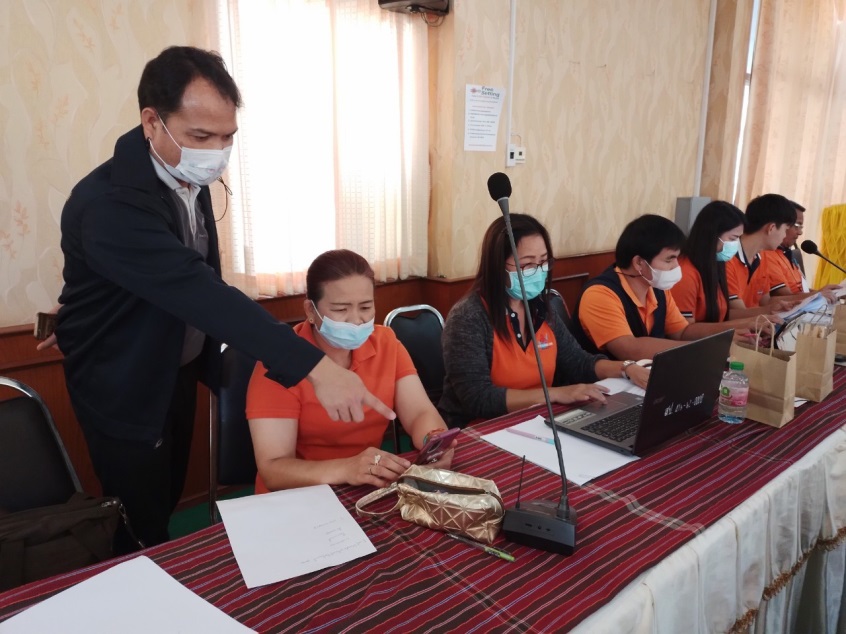 เวลารายละเอียดรายละเอียดวันอังคารที่ 13  มีนาคม 2567วันอังคารที่ 13  มีนาคม 2567วันอังคารที่ 13  มีนาคม 256708.30 – 09.00 น.ลงทะเบียน รับเอกสารลงทะเบียน รับเอกสาร09.00 – 09.30 น.กล่าวรายงานความเป็นมาการดำเนินงานประชุมชี้แจงโครงการ  โดย สาธารณสุขอำเภอ หัวตะพานกล่าวเปิดการประชุมนโยบายการขับเคลื่อนนโยบายสาธารณะและพัฒนาพื้นที่สุขภาวะส่งเสริมกิจกรรมทางกายฯโดย นายประหยัด  คุณมี นายอำเภอ  หัวตะพานกล่าวรายงานความเป็นมาการดำเนินงานประชุมชี้แจงโครงการ  โดย สาธารณสุขอำเภอ หัวตะพานกล่าวเปิดการประชุมนโยบายการขับเคลื่อนนโยบายสาธารณะและพัฒนาพื้นที่สุขภาวะส่งเสริมกิจกรรมทางกายฯโดย นายประหยัด  คุณมี นายอำเภอ  หัวตะพาน09.30 – 10.30 น.ชี้แจงโครงการยกระดับการขับเคลื่อนนโยบายสาธารณะและพัฒนาพื้นที่สุขภาวะส่งเสริมกิจกรรมทางกายฯ โดย  ดร.เพ็ญ สุขมาก  ผู้อำนวยการสถาบันนโยบายสาธารณะมหาวิทยาลัยสงขลานครินทร์ชี้แจงโครงการยกระดับการขับเคลื่อนนโยบายสาธารณะและพัฒนาพื้นที่สุขภาวะส่งเสริมกิจกรรมทางกายฯ โดย  ดร.เพ็ญ สุขมาก  ผู้อำนวยการสถาบันนโยบายสาธารณะมหาวิทยาลัยสงขลานครินทร์10.30 – 11.30 น.ระดมความคิดเห็นและวางแผนเชิงปฏิบัติการจัดทำ Road Map การดำเนินงานในการทำแผนและโครงการฯ โดย ดร.พิสมัย  ศรีเนตร คณะรัฐศาสตร์  มหาวิทยาลัยอุบลราชธานีระดมความคิดเห็นและวางแผนเชิงปฏิบัติการจัดทำ Road Map การดำเนินงานในการทำแผนและโครงการฯ โดย ดร.พิสมัย  ศรีเนตร คณะรัฐศาสตร์  มหาวิทยาลัยอุบลราชธานี11.30 – 12.00 น. วางแผนการจัดเก็บข้อมูลสถานการณ์สุขภาพของแต่ละกองทุนเพื่อนำมาจัดทำแผนและเขียนโครงการฯโดย นายญัติพงศ์  แก้วทอง   สถาบันนโยบายสาธารณะมหาวิทยาลัยสงขลานครินทร์วางแผนการจัดเก็บข้อมูลสถานการณ์สุขภาพของแต่ละกองทุนเพื่อนำมาจัดทำแผนและเขียนโครงการฯโดย นายญัติพงศ์  แก้วทอง   สถาบันนโยบายสาธารณะมหาวิทยาลัยสงขลานครินทร์12.00 – 13.00 น.รับประทานอาหารกลางวัน รับประทานอาหารกลางวัน 13.00 – 14.00 น. วางแผนและจัดทำ Road Map การขับเคลื่อนนโยบายสาธารณะการพัฒนาพื้นที่สุขภาวะ/พื้นที่สาธารณะฯโดย ผศ.กตัญญู หอสูติสิมา คณะสถาปัตย์ฯ มหาวิทยาลัยมหาสารคาม และนายชุนันทร์  วามะขัน นักวิจัย/สถาปนิกศูนย์ออกแบบสภาพแวดล้อมเพื่อทุกคน มหาวิทยาลัยมหาสารคามวางแผนและจัดทำ Road Map การขับเคลื่อนนโยบายสาธารณะการพัฒนาพื้นที่สุขภาวะ/พื้นที่สาธารณะฯโดย ผศ.กตัญญู หอสูติสิมา คณะสถาปัตย์ฯ มหาวิทยาลัยมหาสารคาม และนายชุนันทร์  วามะขัน นักวิจัย/สถาปนิกศูนย์ออกแบบสภาพแวดล้อมเพื่อทุกคน มหาวิทยาลัยมหาสารคาม14.00 – 15.00 น.วางแผนและจัดทำ RoadMap พัฒนาศักยภาพเครือข่ายสื่อให้ความรู้เรื่องกิจกรรมทางกายฯโดยนายรพินทร์  ยืนยาว คณะทำงานสื่อ เขต 10วางแผนและจัดทำ RoadMap พัฒนาศักยภาพเครือข่ายสื่อให้ความรู้เรื่องกิจกรรมทางกายฯโดยนายรพินทร์  ยืนยาว คณะทำงานสื่อ เขต 1015.00 – 16.00 น.สรุปประชุมนัดหมายครั้งต่อไป    โดยนางสาวจงกลนี  ศิริรัตน์ ผู้ประสานงาน เขต 10สรุปประชุมนัดหมายครั้งต่อไป    โดยนางสาวจงกลนี  ศิริรัตน์ ผู้ประสานงาน เขต 10                                 หมายเหตุ : อาหารว่างภาคเช้าช่วงเวลา 10.30 น. และภาคบ่ายช่วงเวลา 14.00 น.                                 หมายเหตุ : อาหารว่างภาคเช้าช่วงเวลา 10.30 น. และภาคบ่ายช่วงเวลา 14.00 น.                                 หมายเหตุ : อาหารว่างภาคเช้าช่วงเวลา 10.30 น. และภาคบ่ายช่วงเวลา 14.00 น.วัน เดือน ปีวันที่ 13  มีนาคม พ.ศ.2567สถานที่จัดกิจกรรม/ประชุมณ ห้องประชุมที่ว่าการอำเภอหัวตะพาน อำเภอหัวตะพาน  จังหวัดอำนาจเจริญผู้เข้าร่วมทำกิจกรรม/ประชุม
(ใคร/หน่วยงานที่เข้าร่วม  จำนวนผู้เข้าร่วม) ผู้เข้าร่วมประกอบด้วย สาธารณสุขอำเภอ ท้องถิ่นอำเภอ ผู้บริหารท้องถิ่น นายกเทศมนตรี นายก อบต. ปลัดท้องถิ่นทุกแห่ง ผอ.กองการสาธารณสุข ผอ.กองการศึกษา หัวหน้าสำนักปลัด และประธาน อสม.ทุกตำบล  จำนวน 65 คนรายละเอียดการจัดกิจกรรม
(อธิบายการดำเนินกิจกรรม)กล่าวรายงานความเป็นมาการดำเนินงานประชุมชี้แจงโครงการ  โดย นายอภิศักดิ์ อินทบุตร สาธารณสุขอำเภอ เขื่องในกล่าวเปิดการประชุมและมอบนโยบายการขับเคลื่อนนโยบายสาธารณะและพัฒนาพื้นที่สุขภาวะส่งเสริมกิจกรรมทางกาย(PA) และการสื่อสารสาธารณะ ระดับตำบล และอำเภอ โดย นายประหยัด คูณมี นายอำเภอหัวตะพานชี้แจงรายละเอียดโครงการยกระดับการขับเคลื่อนนโยบายสาธารณะและพัฒนาพื้นที่สุขภาวะส่งเสริมกิจกรรมทางกายและการสื่อสารสาธารณะระดับตำบล และอำเภอ” โดย  ดร.เพ็ญ สุขมาก  ผู้อำนวยการสถาบันนโยบายสาธารณะมหาวิทยาลัยสงขลานครินทร์ระดมความคิดเห็นและวางแผนเชิงปฏิบัติการจัดทำ Road Map การดำเนินงานในการทำแผนและโครงการส่งเสริมกิจกรรมทางกายในกองทุนหลักประกันสุขภาพในระดับท้องถิ่นหรือพื้นที่ โดย นางเสาวนีย์  กิตติพิทยานนท์ คณะพยาบาลศาสตร์ มหาวิทยาลัยราชภัฏอุบลราชธานีวางแผนการจัดเก็บข้อมูลสถานการณ์สุขภาพของแต่ละกองทุนเพื่อนำมาจัดทำแผนและเขียนโครงการส่งเสริมกิจกรรมทางกายในกองทุนหลักประกันสุขภาพในระดับท้องถิ่นหรือพื้นที่ โดย นายญัติพงศ์  แก้วทอง   สถาบันนโยบายสาธารณะมหาวิทยาลัยสงขลานครินทร์ วางแผนและจัดทำ Road Map การขับเคลื่อนนโยบายสาธารณะการพัฒนาพื้นที่สุขภาวะ/พื้นที่สาธารณะส่งเสริมกิจกรรมทางกายที่คำนึงถึงความปลอดภัย โดย ผศ.กตัญญู หอสูติสิมา คณะสถาปัตย์ฯ มหาวิทยาลัยมหาสารคาม และนายชุนันทร์  วามะขัน นักวิจัย/สถาปนิกศูนย์ออกแบบสภาพแวดล้อมเพื่อทุกคน มหาวิทยาลัยมหาสารคามวางแผนและจัดทำ RoadMap พัฒนาศักยภาพเครือข่ายสื่อให้ความรู้เรื่องกิจกรรมทางกายและนโยบายสาธารณะส่งเสริมกิจกรรมทางกาย โดยนายรพินทร์  ยืนยาว คณะทำงานสื่อ เขต 10ผลงานที่เกิดจริง…จากการจัดกิจกรรม
ตามวัตถุประสงค์ /ตัวชี้วัด ทั้งในเชิงปริมาณและคุณภาพ 
1.กลุ่มเป้าหมายผู้เข้าร่วม ประกอบด้วย สาธารณสุขอำเภอ ท้องถิ่นอำเภอ ผู้บริหารท้องถิ่น นายกเทศมนตรี นายก อบต. ปลัดท้องถิ่นทุกแห่ง ผอ.กองการสาธารณสุข ผอ.กองการศึกษา หัวหน้าสำนักปลัด และประธาน อสม.ทุกตำบล จำนวนกว่า 65 คน2.ได้พื้นที่ดำเนินการในอำเภอเขื่องใน ได้ขับเคลื่อนร่วมกันทั้งอำเภอทั้งหมด 8 ตำบล ได้แก่ ต.หัวตะพาน, ต.คำพระ, ต.เค็งใหญ่, ต.หนองแก้ว, ต.โพนเมืองน้อย, ต.สร้างถ่อ, ต.จิกดู่ และต.รัตนวารี 3.ได้พื้นที่นำร่องในการปรับปรุงพื้นที่สาธารณะ ใน 2 แห่ง ได้แก่ ตำบลหัวตะพาน และตำบลจิกดู่ก่อเอ้ 4.ได้แผนการพัฒนาศักยภาพในการเก็บข้อมูล การพัฒนาศักยภาพในการเขียนแผน เขียนโครงการ 5.ได้แนวทางในการพัฒนาศักยภาพการผลิตสื่อและผลิตสื่อส่งเสริมกิจกรรมทางกายเป็นแผนในระยะต่อไป เช่น การสร้างเพจในเฟสบุ๊ค หัวตะพานมีแฮงเดย์ การสร้าง TiKTok การออกกำลังกาย การเล่นกีฬาในชุมชน การถ่ายคลิปสั้น การทำ Line คณะทำงานสื่อ การสร้างเฟสบุ๊ค Reels 6.ได้ทีมสื่อสารสาธารณะในระดับพื้นที่หรือใน อปท. จำนวน 10 คน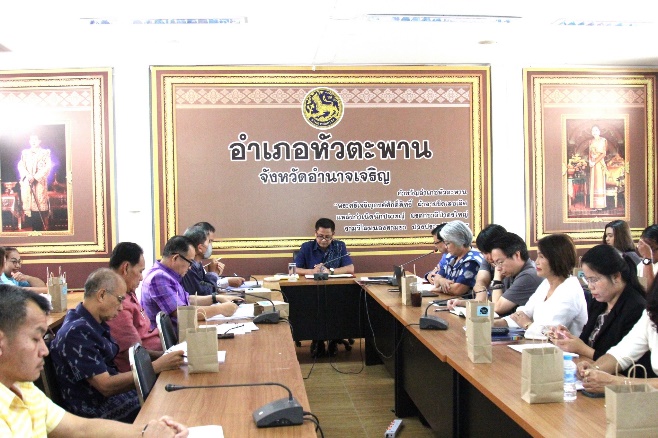 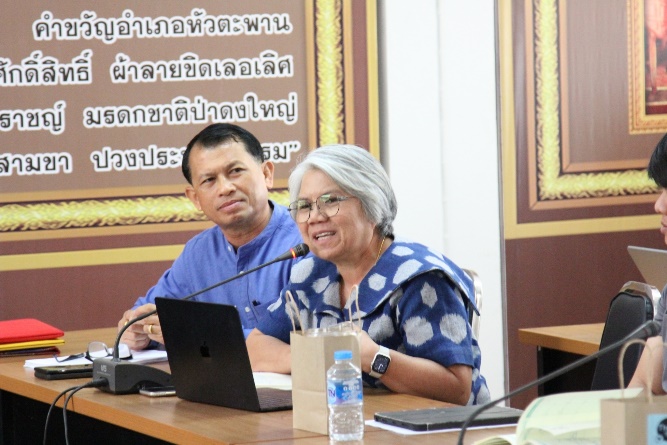 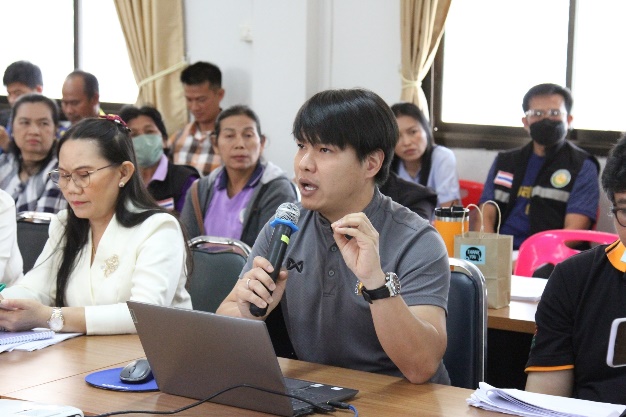 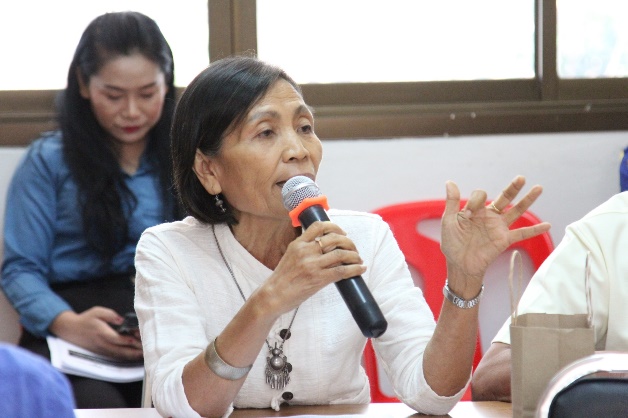 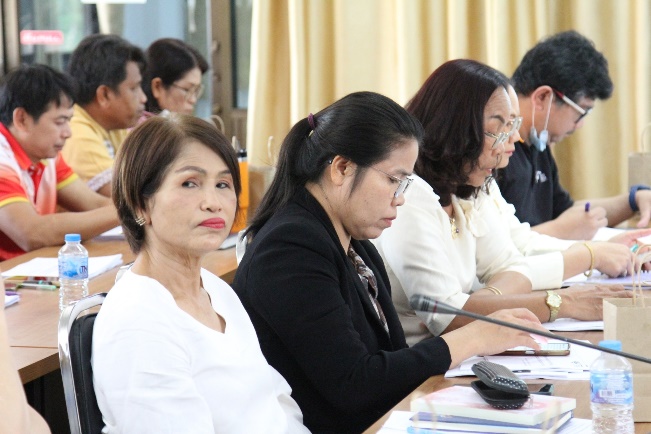 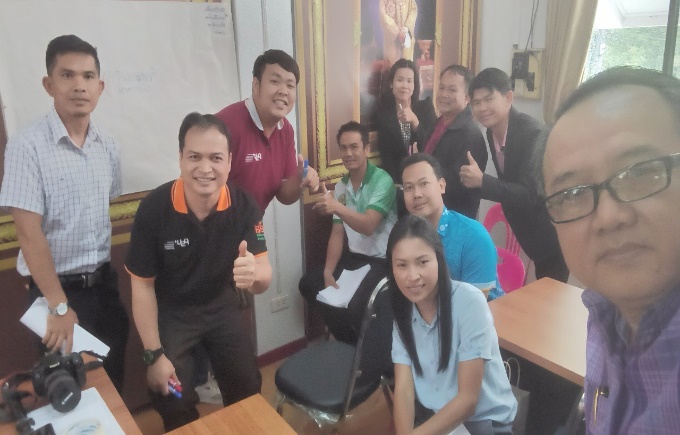 